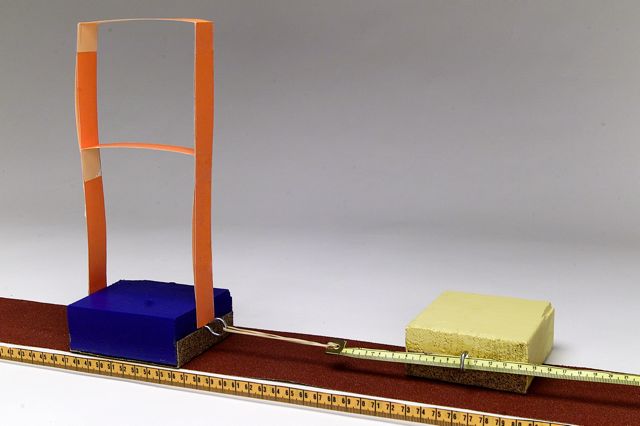 Cumulative Time (Years)Delta Time (years)Slip (cm) or Magnitude111.4656.914812.617332144.32656.92931.43011.13221.83421.53621.53933.64230.74421.74511.94834.14911.851215212.75310.85745.35922.1623267567034.37221.678688357.38522.78941.79010.79112.69321.31091627.811122.811210.711422.611733.112032.1133133.613745.114032.514443.214955.715454.41595716121.216321.6Slip (cm)(N)Log N13579